Диагностика функциональной асимметрии полушарий головного мозгаГоризонтальная восьмеркаЦель: По характеру такого рисунка можно определить основной тип восприятия (модальность) человека и предположить функциональную специализацию полушарий. При интерпретации результатов диагностики по мандале Юнга следует помнить, что рабочей полусферой правого полушария является лeвoe перцептивное поле, а рабочей полусферой левого полушария— правое перцептивное поле.Инструкция: Попросите ребенка нарисовать на листе бумаги горизонтальную восьмерку. Для пробного материала несколько раз.Проанализируйте основную стратегию восприятия и функциональную асимметрию полушарий по типу горизонтальной восьмерки, которую он нарисовал.1. Проведите горизонтальную и вертикальную оси через центр нарисованной ребенком восьмерки, перпендикулярно друг другу. В соответствии с исследованиями К. Ханна-форд и Г. Кэррола можно предложить следующее: если левая окружность по размеру больше (или аккуратнее, точнее), то ведущее полушарие ребенка — правое. Если правая окружность больше, то ведущее полушарие — левое.2. Проанализируйте большую окружность «Горизонтальной восьмерки», по форме которой можно судить о ведущем канале восприятия. Из наиболее высокой части окружности опустите перпендикуляр (В — визуальный) на горизонтальную ось. Длина перпендикуляра означает работу зрительного восприятия.3.  Далее, из наиболее низкой точки окружности поднимите перпендикуляр до горизонтальной оси (К — кинестетический). Длина перпендикуляра означает работу кинестетического канала восприятия.4. Боковая часть окружности свидетельствует об особенностях аудиального (слухового) канала восприятия. От боковой точки окружности проведите отрезок до центра окружности (А — аудиальный).5. Измерьте и сопоставьте отрезки В, К и А. Соотношение их и составляет внутреннюю стратегию восприятия и обработки информации ребенком.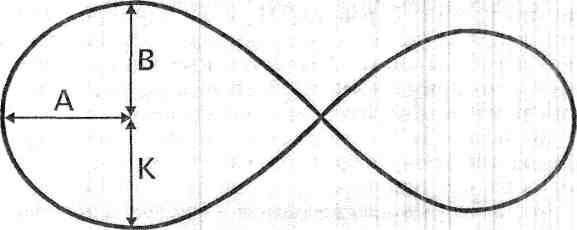 Рабочая полусфера                            Рабочая полусфераправого полушария                            левого полушарияРис. 1.1. Мандала Юнга правополушарного человекаПо «Горизонтальной восьмерке» можно определить тип основного канала восприятия и предположить ведущее полушарие. Это позволит правильно подобрать стиль учебной деятельности ребенка в соответствии с его особенностями познавательных процессов.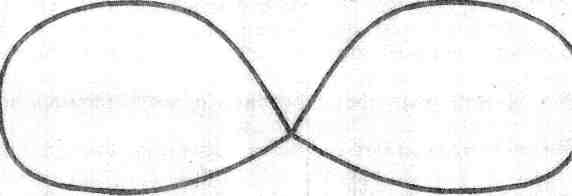 Рис. 1.2. Визуальный тип восприятия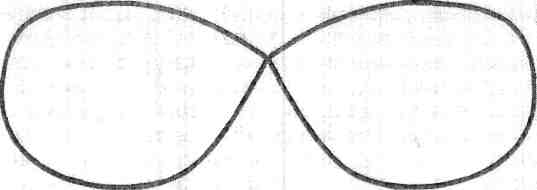 Рис. 1.3. Кинестетический тип восприятия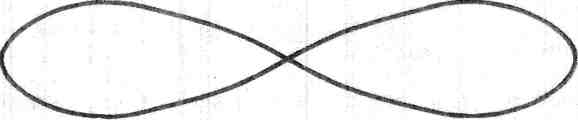 Рис. 1.4. Аудиальный тип восприятия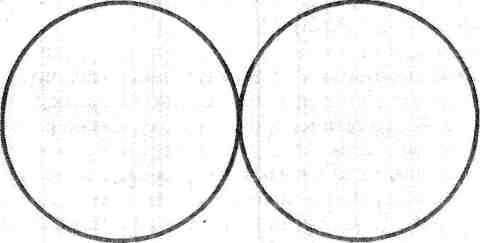 Рис.1. Гармоничный тип восприятия Тест ИЛ. Павлова.Цель: Для характеристики типов нервной деятельности И.П. Павлов ввел представление о трех типах: «мыслительном», «художественном» и «среднем». По определению Павлова, впечатления, ощущения и представления об окружающей внешней среде, как общеприродной, так и социальной (исключая слово, слышимое и видимое), — это первая сигнальная система, общая у людей с животными. Ее преобладание характерно для людей «художественного» типа. Слово (речь) лежит в основе второй сигнальной системы. Преобладание второй сигнальной системы характерно для «мыслительного» типа. Многочисленные данные о функциональной специализации полушарий головного мозга позволяют соотнести концепцию Павлова о двух сигнальных системах с особенностями работы полушарий и «распределением» ролей, которое существует в их совместной деятельности. Обязательное условие для диагностики детей — их умение читать. Тестирование рекомендуется проводить индивидуально.Инструкция: разложи по три карточки на три группы так, чтобы в каждой группе было что-то общее.Наглядный материал: девять карточек, на каждой написано по одному слову: «карась», «орел», «овца», «перья», «чешуя», «шерсть», «летать», «плавать»    «бегать».Оценка результатов1-й вариант:а)  «карась», «орел», «овца»;б)  «бегать», «плавать», «летать»;в)  «шерсть», «перья», «чешуя».В этом варианте выделены общие существенные признаки. Преобладает вторая сигнальная система. Мыслительный тип. Логическое мышление. Доминирование левого полушария.2-й вариант:а)  «карась», «плавать»,  «чешуя»;б)  «орел», «летать», «перья»:в)  «овца», «бегать», «шерсть».Здесь предметы и явления обобщены по их функциональным признакам. Преобладает первая сигнальная система. Художественный тип. Образное мышление. Доминирование правого полушария. Синтезирование целостного образа.3-й вариант:Одновременное выполнение 1-го и 2-го вариантов теста. Смешанный тип.Тест определения репрезентативных систем (модальностей) (Б .А. Левис, Ф. Пукелик) Инструкция: Каждое утверждение пяти блоков данного теста необходимо оценить баллом от 1 до 3.1 блокКогда ты принимаешь важные решения,-то основываешься на:                                  A) на  своих эмоциях и чувствах;              Б) решениях подобных проблем другими;B)  собственном варианте решения, который кажется наилучшим.                            2 блокКогда ты обсуждаешь что-либо с другими людьми, что на тебя больше всего действует?A)  интонация речи, голос собеседники;Б) те картины, перспективы, которые описывает собеседник;                           B)  искренние чувства собеседника.3 блокС какими людьми тебе легче общаться? В них тебе нравится:A)  манера одеваться;Б) эмоциональность и чувства, которые ты разделяешь;B)  интонация, темп речи, тональность, голоса.4 блокЧто легче всего тебе сделать?A)  найти идеальную громкость звучания магнитофона;Б) выбрать наиболее удобную мебель;B)  подобрать для одежды, интерьера богатые цветовые комбинации.5 блок  Что больше всего влияет на твое настроение, самочувствие?A) я очень чувствителен к окружающим меня звукам, шумам, интонациям голосов людей;Б) я очень чувствителен к тому, насколько удобна моя одежда, приятно ли мне в ней находиться, двигаться и др.;B)на меня производит сильное впечатление освещение и общий вид обстановки, помещения.Перенесите результаты тестирования в бланк подсчета результатов суммируйте количество баллов для каждой модальности. Модальность, которая набрала большее количество баллов, преобладает у тестируемого.Бланк подсчета результатов№ блокаСоответствие модальностиПодсчет баллов1 А1 Б1 В2 А2 Б2 В3 А3 Б3 В4 А4 Б4 В5 А5 Б5 ВКинестетическаяАудиальнаяВизуальнаяАудиальнаяВизуальнаяКинестетическаяВизуальнаяКинестетическаяАудиальнаяАудиальнаяКинестетическаяВизуальнаяАудиальнаяКинестетическаяВизуальная